Je deviens parrain/marraineVouloir devenir « Parrain » ou « Marraine », c’est vouloir établir un lien privilégié avec une espèce présente dans le parc de manière générale, mais aussi particulièrement, celles pour lesquelles la Fondation consacre des ressources financières spécifiques dans le cadre de projets.   Un parrainage a une durée d’un an à partir de la date de rentrée du formulaireLes montants des parrainages sont entièrement destinés à la Pairi Daiza Foundation pour des projets de conservation et de protection des espèces menacées.Les formules de parrainage :*A retirer à la boutique ‘Panda’ et dans la limite des stocks disponibles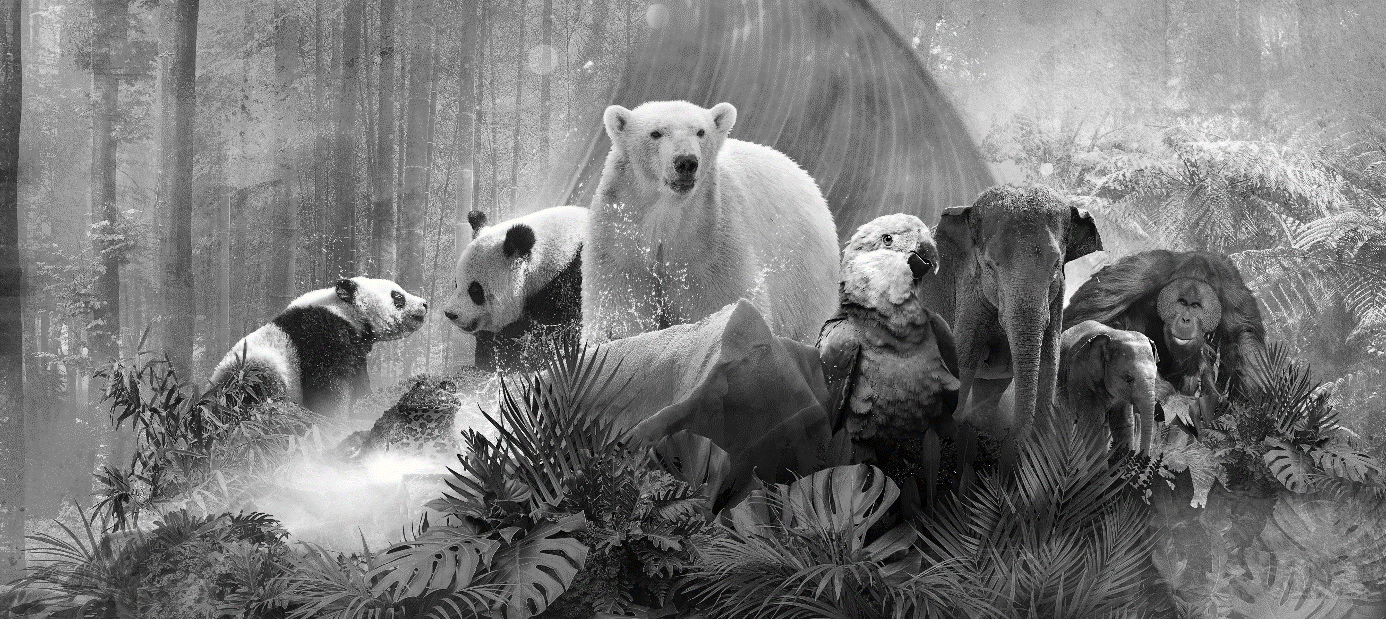 FORMULAIRE DE PARRAINAGEParrain/ Marraine Coordonnées du demandeur Espèce parrainée (libre choix parmi les espèces de notre Jardin) :  Je soutiens la Pairi Daiza Foundation en versant la somme de ……………… EUR par virement bancaire sur le compte BE54 0689 0201 0097 avec en communication « Parrainage – nom, prénom – espèce parrainée ».Date :      						Signature :Formulaire à nous retourner : par courrier :  Pairi Daiza FoundationA l'attention de Muriel LenaertsDomaine de Cambron, 17940 Brugelettepar mail :	parrainanimaux@pairidaiza-foundation.orgSEE à partir de 20€1 Certificat personnalisé valable 1 an  Liste des parrains sur le site web LOVEà partir de 100€  1 Certificat personnalisé valable 1 an 1 T-shirt “Je soutiens Pairi Daiza Foundation” * 1 photo haute définition signée par Eric Domb Liste des parrains sur le site web SAVEà partir de 250€Certificat personnalisé valable 1 an 1 T-shirt “Je soutiens Pairi Daiza Foundation” * 1 photo haute définition signée par Eric Domb2 entrées gratuites à Pairi Daiza Liste des parrains sur le site web Mme / Melle /MrMme / Melle /MrMme / Melle /MrMme / Melle /MrNom Prénom Date de naissanceLangueFR – NL – ENNom / Prénom(Si différents)AdresseCode PostalLocalitéTéléphoneGSME-mail 